Take Back the NIGHT AGENDAAssociated Students 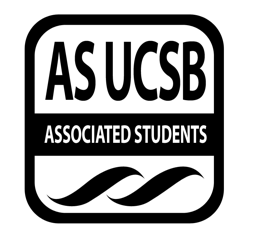 10/10/17, 7:00pmWomen’s Center Conference Room  CALL TO ORDER at 7:00A. MEETING BUSINESSRoll CallB. PUBLIC FORUMAnnouncementsPardall Carnival/Org Fair – TBTN will be tabling for both Next meeting will start at 6:30 instead of 7SBRCC Self Defense Class; dates and location: Oct. 14 10 am – 2 pm Community Room in Neighborhood clinic and Oct. 26 3:30 – 7:30 pm in Teen Center 889 Camino Del Sur EVPSA office hosting event in effort to convince gov. to pass Sb 169; gov desk just needs signature in AS main, Thursday 11 am – 2 pm   Advisor’s Report NoneExecutive Officer’s Report(s) Mikayla got in contact with Jonathan director in office of student life works for IFC, explained event proposal and set up a meeting with him and then will email speak about it to get more info event usually about 5000Anna & Ally event proposal: Set up huge parchment paper in front of SRB to have people contribute and add what interpersonal violence means to them Ally’s part: Set huge parchment paper in residence halls so that people passing by can draw whatever comes to mind when concerned with sexual violenceLynnee posted infographic of office hours on FB and will post officer of the week on InstagramNicole and Mikayla: Men of Strength aren’t active anymore and will contact queer group on campus to make a kahoot/jeopardy style game where they talk about facts concerning interpersonal violence in the queer/trans community; Kahoot game night with domestic violence statsGroup Project/Member Report(s)NoneACTION ITEMSAngel from RCSGD requesting $2000 for self-defense class on Oct 26th; public is welcome will focus on queer and trans people. MOTION/SECOND: Ibanez,Midory/ Knight, MikaylaMotion language: Midory motioned to allocate 1000 to their event. Mikayla seconded motion. Motion put to a vote. 17 in favor, none opposed, none obtained. ACTION: Vote: 17-0 to APPROVE Additional approval required: YES (Senate)DISCUSSION ITEMS Possible change of legal code for there to be only 1 Co-Chair and a Vice Chair Suggestion of bipod model with two vice chairs and one co-chair; needs to be looked into. Halloween Safe Space DatesTentatively planned Safe Space the Saturday before Halloween and the Tuesday of Halloween. ADJOURNMENTMeeting adjourned at 7:45 by Midory Ibanez. NameNote: absent (excused/not excused)arrived late (time)departed early (time)proxy (full name)NameNote:absent (excused/not excused)arrived late (time)departed early (time)proxy (full name)Midory Ibanez Present Anna JevticPresent Allysa Nhi Foot Present Mikayla KnightPresentSofia MejiasAbsent (excused)Lynnee Morrow-LamptonPresent Nicole LottPresentEmily Umana Present 